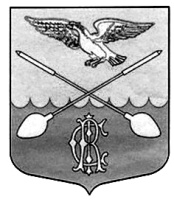  АДМИНИСТРАЦИЯ  ДРУЖНОГОРСКОГО ГОРОДСКОГО ПОСЕЛЕНИЯ  ГАТЧИНСКОГО МУНИЦИПАЛЬНОГО РАЙОНА ЛЕНИНГРАДСКОЙ ОБЛАСТИП О С Т А Н О В Л Е Н И ЕОт  07.09.2015г.                                                                                                                       № 304О внесении изменений  в постановление  администрации  Дружногорского городского поселения  от  19.02.2015 № 37 «Об утверждении Административного регламента предоставления муниципальной услуги «Утверждение схемы расположения земельного участка на кадастровом плане или кадастровой карте соответствующей территории»    Руководствуясь Федеральным  законом  от  06.10.2003 г.  № 131-ФЗ  «Об  общих  принципах  организации  местного самоуправления  в  Российской  Федерации»,  Федеральным  законом  от  27.07.2007 г.  № 210-ФЗ  «Об  организации  предоставления  государственных  и  муниципальных  услуг» и  Уставом  муниципального  образования, администрация  Дружногорского  городского  поселенияП О С Т А Н О В Л Я Е Т:Внести в административный регламент утверждённый постановлением администрации  Дружногорского городского поселения  от  19.02.2015 № 37 «Об утверждении Административного регламента предоставления муниципальной услуги «Утверждение схемы расположения земельного участка на кадастровом плане или кадастровой карте соответствующей территории» следующие изменения:         1. В пункте 6.12. административного регламента число 15 заменить на число 7.    2. Настоящее постановление подлежит  опубликованию  в  официальном   печатном   издании,  вступает  в  силу  со  дня  его  опубликования  и  подлежит  размещению  на  официальном  сайте  администрации  Дружногорского  городского  поселения  Гатчинского  муниципального  района  Ленинградской  области.    3. Контроль за выполнением настоящего постановления оставляю за собой.Глава  администрации Дружногорского городского поселения:                                                          В.В. Володкович